Quakertown Soccer Club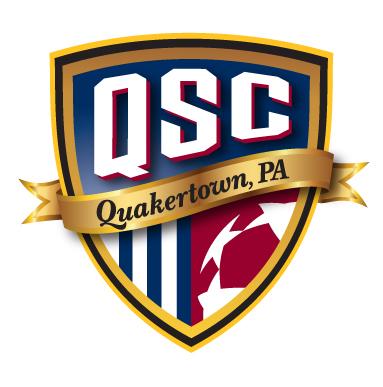 Affidavit of ComplianceI, _________________________, affirm that I have been a continuous resident of the state of Pennsylvania for the past 10 years.  By signing this form I am confirming my PA residence for a minimum of 10 years.  Therefore I am not required to complete an FBI Criminal Background check for the purpose of being a volunteer at QSC.  This document allows me to conform to the PA Child Protection Laws as presented by EPYSA and is subject to change in accordance with PA law.Signature:__________________________        Date:__________________________